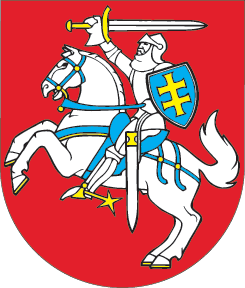 LIETUVOS RESPUBLIKOSLIGOS IR MOTINYSTĖS SOCIALINIO DRAUDIMO ĮSTATYMO NR. IX-110 8, 16, 181 IR 19 STRAIPSNIŲ PAKEITIMOĮSTATYMAS2015 m. birželio 30 d. Nr. XII-1930Vilnius1 straipsnis. 8 straipsnio pakeitimasPakeisti 8 straipsnio 2 dalį ir ją išdėstyti taip:„2. Ligos pašalpą turi teisę gauti ir apdraustieji asmenys iki 26 metų, kurie iki laikinojo nedarbingumo pradžios dienos neįgijo šio straipsnio 1 dalies 2 punkte nustatyto stažo dėl to, kad nurodytais laikotarpiais mokėsi pagal bendrojo ugdymo programą ar pagal profesinio mokymo programą bei studijavo aukštosiose mokyklose pagal dieninės arba nuolatinės formos studijų programas, jeigu laikinasis nedarbingumas prasideda per 6 mėnesius nuo bendrojo ugdymo programos, profesinio mokymo programos arba aukštojo mokslo studijų programos baigimo (pagal mokymosi ir (ar) kvalifikacijos pasiekimus įteisinantį dokumentą).“2 straipsnis. 16 straipsnio pakeitimasPakeisti 16 straipsnio 2 dalį ir ją išdėstyti taip:„2. Teisę gauti motinystės pašalpą nėštumo ir gimdymo atostogų laikotarpiu turi apdraustieji asmenys iki 26 metų, kurie iki nėštumo ir gimdymo atostogų pradžios neįgijo šio straipsnio 1 dalyje nustatyto stažo dėl to, kad nurodytais laikotarpiais mokėsi pagal bendrojo ugdymo programą ar pagal profesinio mokymo programą bei studijavo aukštosiose mokyklose pagal dieninės arba nuolatinės formos studijų programas, jeigu nėštumo ir gimdymo atostogos suteikiamos per 12 mėnesių nuo bendrojo ugdymo programos, profesinio mokymo programos arba aukštojo mokslo studijų programos baigimo (pagal mokymosi ir (ar) kvalifikacijos pasiekimus įteisinantį dokumentą). Teisę gauti motinystės pašalpą nėštumo ir gimdymo atostogų laikotarpiu taip pat turi  pirmaisiais medicinos rezidentūros studijų metais apdraustieji gydytojai rezidentai, kurie neįgijo šio straipsnio 1 dalyje nustatyto stažo dėl to, kad nurodytais laikotarpiais studijavo  aukštosiose mokyklose pagal dieninės arba nuolatinės formos studijų programas ir (arba) studijavo medicinos rezidentūroje, jeigu nėštumo ir gimdymo atostogos suteikiamos per 12 mėnesių nuo  medicinos rezidentūros studijų pradžios.“3 straipsnis. 181 straipsnio pakeitimasPakeisti 181 straipsnio 2 dalį ir ją išdėstyti taip:„2. Teisę gauti tėvystės pašalpą tėvystės atostogų laikotarpiu turi apdraustieji asmenys iki 26 metų, kurie iki tėvystės atostogų pradžios neįgijo šio straipsnio 1 dalies 3 punkte nustatyto stažo dėl to, kad nurodytais laikotarpiais mokėsi pagal bendrojo ugdymo programą ar pagal profesinio mokymo programą bei studijavo aukštosiose mokyklose pagal dieninės arba nuolatinės formos studijų programas, jeigu tėvystės atostogos suteikiamos per 12 mėnesių nuo bendrojo ugdymo programos, profesinio mokymo programos arba aukštojo mokslo studijų programos baigimo (pagal mokymosi ir (ar) kvalifikacijos pasiekimus įteisinantį dokumentą). Teisę gauti tėvystės pašalpą tėvystės atostogų laikotarpiu taip pat turi pirmaisiais medicinos rezidentūros studijų metais apdraustieji gydytojai rezidentai, kurie neįgijo šio straipsnio 1 dalies 3 punkte nustatyto stažo dėl to, kad nurodytais laikotarpiais studijavo aukštosiose mokyklose pagal dieninės arba nuolatinės formos studijų programas ir (arba) studijavo medicinos rezidentūroje, jeigu tėvystės atostogos suteikiamos per 12 mėnesių nuo medicinos rezidentūros studijų pradžios.“4 straipsnis. 19 straipsnio pakeitimasPakeisti 19 straipsnio 2 dalį ir ją išdėstyti taip:„2. Teisę gauti motinystės (tėvystės) pašalpą turi apdraustieji asmenys iki 26 metų (vienas iš tėvų (įtėvių) ar globėjas), kurie iki vaiko priežiūros atostogų pradžios neįgijo šio straipsnio 1 dalies 3 punkte nustatyto stažo dėl to, kad nurodytais laikotarpiais mokėsi pagal bendrojo ugdymo programą ar pagal profesinio mokymo programą bei studijavo aukštosiose mokyklose pagal dieninės arba nuolatinės formos studijų programas, jeigu vaiko priežiūros atostogos suteikiamos per 12 mėnesių nuo bendrojo ugdymo programos, profesinio mokymo programos arba aukštojo mokslo studijų programos baigimo (pagal mokymosi ir (ar) kvalifikacijos pasiekimus įteisinantį dokumentą) arba vaiko priežiūros atostogos suteikiamos nuo kitos dienos po dienos, kurią baigiasi nėštumo ir gimdymo atostogos ar tėvystės atostogos, kai už tą patį vaiką apdraustajam asmeniui buvo mokėta motinystės ar tėvystės pašalpa pagal šio įstatymo 16 straipsnio 2 dalį ar 181 straipsnio 2 dalį. Teisę gauti motinystės (tėvystės) pašalpą vaiko priežiūros atostogų laikotarpiu taip pat turi pirmaisiais medicinos rezidentūros studijų metais apdraustieji gydytojai rezidentai, kurie neįgijo šio straipsnio 1 dalies 3 punkte nustatyto stažo dėl to, kad nurodytais laikotarpiais studijavo aukštosiose mokyklose pagal dieninės arba nuolatinės formos studijų programas ir (arba) studijavo medicinos rezidentūroje, jeigu vaiko priežiūros atostogos suteikiamos per 12 mėnesių nuo medicinos rezidentūros studijų pradžios arba vaiko priežiūros atostogos suteikiamos nuo kitos dienos po dienos, kurią baigiasi nėštumo ir gimdymo atostogos ar tėvystės atostogos, kai už tą patį vaiką apdraustajam asmeniui buvo mokėta motinystės ar tėvystės pašalpa pagal šio įstatymo 16 straipsnio 2 dalį ar 181 straipsnio 2 dalį.“5 straipsnis. Įstatymo įsigaliojimas ir įgyvendinimas1. Šis įstatymas, išskyrus šio straipsnio 3 dalį, įsigalioja 2015 m. rugsėjo 1 d.2. Šio įstatymo nuostatos taikomos asmenims, įgijusiems teisę gauti socialinio draudimo pašalpas įsigaliojus šiam įstatymui.3. Lietuvos Respublikos Vyriausybė iki 2015 m. rugpjūčio 31 d. priima šio įstatymo įgyvendinamuosius teisės aktus.Skelbiu šį Lietuvos Respublikos Seimo priimtą įstatymą.Respublikos Prezidentė	Dalia Grybauskaitė